Elliot GagnéNom :épinet noirDeuxième nom :epicéa noirNom scientifique :picea moriona								Classification								Règne :plantae								Sous-règne :viridaeplantae								Infra-regne :streptophyta								Division :tracheophyta																				Sous-divison :spermatophytina								Classe :pinopsida								Ordre :pinales								Famille :pinoceol								Genre :piceaIdentificationConifereAiguillesPersistantesIsoléesAlternesQuadrongulairesAvec duvet																			Habitat :nord-est états unis							Utilisation :huil essentielle d’épinet noi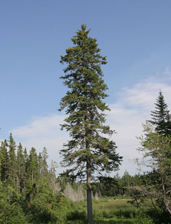 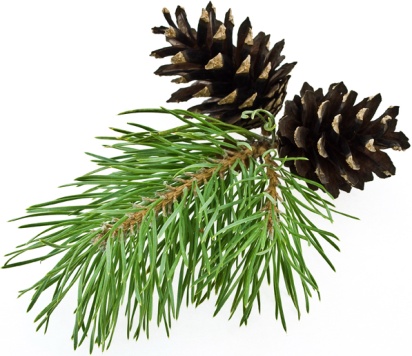 